МИНИСТЕРСТВО ПРОСВЯЩЕНИЯ РОССИЙСКОЙ ФЕДЕРАЦИИМинистерство образования Омской областиКомитет образования Администрации Усть-Ишимского муниципального района  Омской области 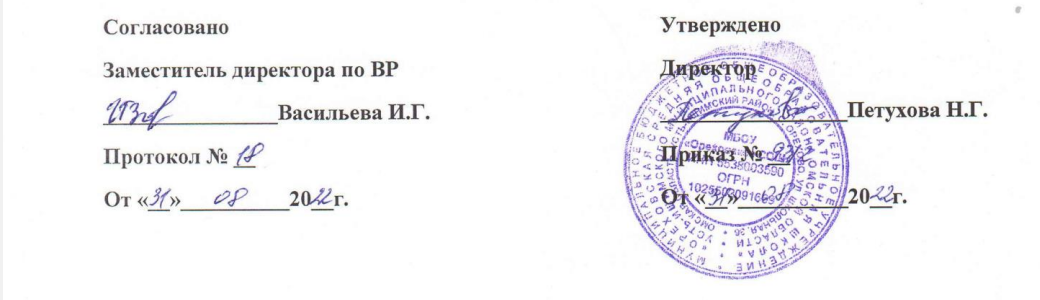 Программа  наставничества«Я- лидер»Составитель: Долгушина Т.В.С.Орехово 2022ПРОГРАММА НАСТАВНИЧЕСТВА«Я- лидер»СогласованоЗаместитель директора по УВР:__________Васильева И.Г.Протокол № ОтУтвержденоДиректор______________Петухова Н.Г.Приказ №От№ п/пКомпоненты программы наставничестваСодержание1.Цели и задачиЦели и задачи1.1.Цель и задачи программы наставничестваЦель программы – повышение социальной активности и успешности, формирование активной жизненной позиции обучающихся во взаимодействии наставника и наставляемого (форма «ученик – ученик») в процессе получения образования.Задачи:Развитие организаторских способностей у наставляемых.Развитие коммуникативных навыков у наставляемых.Повышение уровня уверенности в себе, самооценки.Привлечение наставляемых к организации, проведению и участию в социально -культурных, спортивных и образовательных мероприятиях гимназии.Вовлечение новых активистов в работу органов самоуправления гимназии.1.2.Срок реализациипрограммыСрок реализации программы наставничества «Я- лидер» - 1 учебный год.1.3.Применяемые формы наставничества и технологииПри реализации программы «Я- лидер» используется такая форма наставничества, как «ученик – ученик». Такая форма наставничества предполагает взаимодействие обучающихся гимназии, при котором один из обучающихся находится на более высокой ступени образования и обладает более выраженными организаторскими и лидерскими качествами, позволяющими ему оказать весомое влияние на наставляемого.Целью такой формы наставничества является успешное формирование осознанного подхода к реализации личностного потенциала, социокультурное развитие обучающихся.Основные задачи взаимодействия наставника с наставляемым:помощь в реализации лидерского и творческого потенциала,развитие гибких навыков и метакомпетенций,оказание помощи в адаптации к новым условиям среды,создание комфортных условий и экологичных коммуникаций внутри гимназии.Процесс взаимодействия обучающихся в данной форме наставничества базируется на принципах эффективности взаимодействия, лидерства, коллегиальности, демократии и взаимного интереса обучающихся в процессе творческого решения проблем – от образовательных до поведенческих. Взаимодействие строится по принципу горизонтальныхсвязей.2.Содержание программыСодержание программы2.1.Основные участники программы и их функцииУчастники Программы: куратор, руководитель, наставник, наставляемый.Куратор – заместитель директора по учебно-воспитательной работе и психолого- педагогическому сопровождению, который осуществляет контроль за реализацией программ наставничества.Руководитель программы наставничества – педагогический работник, осуществляющий координацию усилий по развитию наставнических практик в образовательной организации.Наставник – участник программы наставничества из числа обучающихся, обладающий лидерскими и организаторскими качествами, нетривиальностью мышления, демонстрирующий высокие образовательные результаты, принимающий активное участие в жизни гимназии(конкурсы, театральные постановки, общественная деятельность, внеурочная деятельность), компетентный и готовый поделиться опытом и навыками, необходимыми для  стимуляции иподдержки процессов самореализации и самосовершенствования наставляемого.Наставник должен обладать следующими качествами:Гибкость мышления – это умение быстро оценивать ситуацию, быстро обдумывать и принимать необходимые решения, легко переключаться одного способа действий на другой.Критичность мышления характеризуется умением не считать верной первую, пришедшую в голову мысль, подвергать критическому рассмотрению предложения и суждения других, принимать необходимые решения, только взвесив все «за» и «против».Коммуникативные способности мы рассматриваем, как умение говорить простым понятным языком о сложных вещах, быть открытым и искренним при общении, уметь слушать и слышать собеседника.Толерантность – терпимость к мнениям, взглядам и поведению, отличным от собственного, даже неприемлемым для наставника.Эмпатийность – эмоциональная отзывчивость на переживание других, способность к сочувствию.Рефлексивность – способность к осмыслению собственной деятельности.Эмоциональная устойчивость – способность психики сохранять функциональную активность в условиях воздействия стрессоров, фрустраторов как в результате адаптации к ним, так и в результате высокого уровня развития эмоционально-волевой саморегуляции.Функции наставника:Выявление мотивов наставляемых.Определение проблем и трудностей, испытываемых наставляемым.Диагностика межличностных отношений в коллективе.Самодиагностика и самооценка собственных образовательных дефицитов.Создание	комфортных	психологических	условий	освоения	деятельности	с наставляемым.Выявление проблемных и конфликтных ситуаций.Формирование у наставляемого установки на преодоление затруднений.Оказание ситуативной помощи в выполняемой деятельности.Демонстрация образцов продуктивных приемов деятельности, общения, поведения.Совместная с сопровождаемым рефлексия личностного роста.Создание учебных (проблемных) ситуаций.Консультирование в ситуациях затруднений, помощь в преодолении коммуникативных барьеров.Разрешение проблемных и конфликтных ситуаций.Посредничество во взаимодействии сопровождаемого и коллектива (обучающихся, педагогов, администрации).Наставляемый:Обучающийся, имеющий задатки организатора (лидера), способный принимать активное участие в жизни ОО, в работе школьного самоуправления, но эти навыки развиты в недостаточной степени.Наставляемый может иметь следующие затруднения:недостаточный	уровень	сформированности	необходимых	социальных	и коммуникативных навыков;недостаточный уровень сформированности лидерского потенциала;трудности целеполагания, затруднения в планировании и реализации планов;недостаточный уровень сформированности навыка самопрезентации.2.2.Механизм управления программой наставничестваУправление программой наставничества осуществляется руководителем в соответствии с классическим управленческим циклом: планирование, организация, мотивация, координация, анализ и контроль.Этапы процесса:Проведение организационной встречи с педагогическим коллективом, где куратор программы информирует о необходимости наставнической программы, ее возможных результатах.Формирование стратегии, определение регламента будущих встреч и их примерного тематического плана руководителем программы вместе с учеником-наставником.Самоанализ и совместный анализ компетенций наставника и наставляемого (-ых). Составление программы.Реализация программы, в течение которой проводится корректировка метакомпетенции наставляемого, взаимодействия наставника и наставляемого.Оценка промежуточных итогов может проводиться в формате рассмотрения практических результатов – взаимодействие со сверстниками, с педагогами, подготовка иучастие в мероприятиях.Проверка уровня сформированности поведенческого компонента метакомпетентности наставляемого: умение сотрудничать, коммуникативные способности, лидерские качества, способность к решению проблем (коммуникативные способности, лидерские качества, навык публичного выступления).Награждение и поощрение наставников за активную работу (формат на усмотрение администрации), признание лидерами школьного сообщества с особым весом в гимназии.Руководитель программы наставничества «Дружба без границ» обязан:Формировать и регулярно пополнять базу наставников и базу наставляемых;Отбирать	наставников	по	заранее	разработанным	критериям	в	соответствии	с поставленными целями программы;Разрабатывать пакет оценочных материалов для отбора наставников;Разрабатывать	(совместно	с	наставником)	индивидуальный	план	осуществления наставничества;Организовать работу наставнических пар или групп;Создавать необходимые условия для совместной работы наставляемого с закрепленным за ним наставником;Анализировать и распространять положительный опыт наставничества;Проводить работу с наставляемыми для становления мотивации к получению новых знаний, приобретения нового опыта, приобщения к культуре, спорту и т.п.;Составлять график встреч для обсуждения промежуточных результатов;Организовать сбор обратной связи от наставников, наставляемых и кураторов для мониторинга эффективности реализации программы;Проводить мониторинг и оценку результатов деятельности наставников;Составлять отчет о реализации программы наставничества.3.Оценка результатов программы и ее эффективностиОценка результатов программы и ее эффективности3.1.Организация контроля и оценкиКонтроль	реализации	программы	наставничества	осуществляется	на	всех	этапах	и предполагает документирование каждого этапа реализации программы.Перечень необходимых документов, сопровождающих процесс реализации программы:Анкета для выявления запросов наставляемых (обучающихся).Анкета для выявления компетенций наставника.Дневник наставника.Дневник наставляемого.Анкета удовлетворенности наставника.Анкета удовлетворенности наставляемого.Отчет наставника.База наставников.База наставляемыхКуратор программы наставничества размещает информацию о реализации основных мероприятий программы наставничества на официальном информационном сайте гимназии.3.2.Показатели и критерии оценки результативности программы наставничестваРезультатом организации работы наставников будет повышение уровня включенности наставляемых в социальные, культурные и образовательные процессы. Наставляемые получат необходимый в этом возрасте стимул к культурному, интеллектуальному, физическому совершенствованию, самореализации, а также развитию необходимых компетенций.Среди оцениваемых результатов:рост уровня социальной активности у не менее, чем 80% наставляемых в подготовке, проведении и участии в социально-культурных и образовательных мероприятиях (не менее, чем в 3 мероприятиях в качестве участника/ведущего;рост уверенности в себе, наличие адекватной самооценки не менее чем у 85% наставляемых (диагностический инструментарий: С. Райдас «Тест на уверенность в себе»).4Результатом организации работы наставников будет повышение уровня включенности наставляемых в социальные, культурные и образовательные процессы. Наставляемые получат необходимый в этом возрасте стимул к культурному, интеллектуальному, физическому совершенствованию, самореализации, а также развитию необходимых компетенций.Среди оцениваемых результатов:рост уровня социальной активности у не менее, чем 80% наставляемых в подготовке, проведении и участии в социально-культурных и образовательных мероприятиях (не менее, чем в 3 мероприятиях в качестве участника/ведущего;рост уверенности в себе, наличие адекватной самооценки не менее чем у 85% наставляемых (диагностический инструментарий: С. Райдас «Тест на уверенность в себе»).План реализации мероприятий программы наставничества на учебный годПлан реализации мероприятий программы наставничества на учебный годПлан реализации мероприятий программы наставничества на учебный год№ п/пНаименование мероприятияНаименование мероприятияНаименование мероприятияНаименование мероприятияНаименование мероприятияНаименование мероприятияСрокипроведения1.Заседание	рабочей	группы,	актуализация	задач	программы	наставничества,	определениетехнологии реализации мероприятий диагностического этапаЗаседание	рабочей	группы,	актуализация	задач	программы	наставничества,	определениетехнологии реализации мероприятий диагностического этапаЗаседание	рабочей	группы,	актуализация	задач	программы	наставничества,	определениетехнологии реализации мероприятий диагностического этапаЗаседание	рабочей	группы,	актуализация	задач	программы	наставничества,	определениетехнологии реализации мероприятий диагностического этапаЗаседание	рабочей	группы,	актуализация	задач	программы	наставничества,	определениетехнологии реализации мероприятий диагностического этапаЗаседание	рабочей	группы,	актуализация	задач	программы	наставничества,	определениетехнологии реализации мероприятий диагностического этапасентябрь2.Анкетирование (диагностирование) для выявления затруднений наставляемыхАнкетирование (диагностирование) для выявления затруднений наставляемыхАнкетирование (диагностирование) для выявления затруднений наставляемыхАнкетирование (диагностирование) для выявления затруднений наставляемыхАнкетирование (диагностирование) для выявления затруднений наставляемыхАнкетирование (диагностирование) для выявления затруднений наставляемыхсентябрь3.Анкетирование для выявления компетенций наставниковАнкетирование для выявления компетенций наставниковАнкетирование для выявления компетенций наставниковАнкетирование для выявления компетенций наставниковАнкетирование для выявления компетенций наставниковАнкетирование для выявления компетенций наставниковсентябрь4.Заседание рабочей группы, знакомство и информирование о целях и задачах программынаставничества, формирование наставнических пар, составление графика встреч наставнических парЗаседание рабочей группы, знакомство и информирование о целях и задачах программынаставничества, формирование наставнических пар, составление графика встреч наставнических парЗаседание рабочей группы, знакомство и информирование о целях и задачах программынаставничества, формирование наставнических пар, составление графика встреч наставнических парЗаседание рабочей группы, знакомство и информирование о целях и задачах программынаставничества, формирование наставнических пар, составление графика встреч наставнических парЗаседание рабочей группы, знакомство и информирование о целях и задачах программынаставничества, формирование наставнических пар, составление графика встреч наставнических парЗаседание рабочей группы, знакомство и информирование о целях и задачах программынаставничества, формирование наставнических пар, составление графика встреч наставнических парсентябрь5.Обучающий семинар для наставников «Протяни руку»Обучающий семинар для наставников «Протяни руку»Обучающий семинар для наставников «Протяни руку»Обучающий семинар для наставников «Протяни руку»Обучающий семинар для наставников «Протяни руку»Обучающий семинар для наставников «Протяни руку»октябрь6.Конкурсно-игровая программа на сплочение наставников и наставляемых «Мост дружбы»Конкурсно-игровая программа на сплочение наставников и наставляемых «Мост дружбы»Конкурсно-игровая программа на сплочение наставников и наставляемых «Мост дружбы»Конкурсно-игровая программа на сплочение наставников и наставляемых «Мост дружбы»Конкурсно-игровая программа на сплочение наставников и наставляемых «Мост дружбы»Конкурсно-игровая программа на сплочение наставников и наставляемых «Мост дружбы»ноябрь7.Конкурс «Новогодний лайфхак» для наставляемых с участием наставниковКонкурс «Новогодний лайфхак» для наставляемых с участием наставниковКонкурс «Новогодний лайфхак» для наставляемых с участием наставниковКонкурс «Новогодний лайфхак» для наставляемых с участием наставниковКонкурс «Новогодний лайфхак» для наставляемых с участием наставниковКонкурс «Новогодний лайфхак» для наставляемых с участием наставниковдекабрь8.Конкурсная программа «Новогодний калейдоскоп» для наставляемых с участием наставниковКонкурсная программа «Новогодний калейдоскоп» для наставляемых с участием наставниковКонкурсная программа «Новогодний калейдоскоп» для наставляемых с участием наставниковКонкурсная программа «Новогодний калейдоскоп» для наставляемых с участием наставниковКонкурсная программа «Новогодний калейдоскоп» для наставляемых с участием наставниковКонкурсная программа «Новогодний калейдоскоп» для наставляемых с участием наставниковдекабрь9.«Открытый микрофон» - встреча участников программы для подведения промежуточных итоговреализации программы и корректировки планов«Открытый микрофон» - встреча участников программы для подведения промежуточных итоговреализации программы и корректировки планов«Открытый микрофон» - встреча участников программы для подведения промежуточных итоговреализации программы и корректировки планов«Открытый микрофон» - встреча участников программы для подведения промежуточных итоговреализации программы и корректировки планов«Открытый микрофон» - встреча участников программы для подведения промежуточных итоговреализации программы и корректировки планов«Открытый микрофон» - встреча участников программы для подведения промежуточных итоговреализации программы и корректировки плановдекабрь10.Творческий конкурс «Аукцион креативных идей»Творческий конкурс «Аукцион креативных идей»Творческий конкурс «Аукцион креативных идей»Творческий конкурс «Аукцион креативных идей»Творческий конкурс «Аукцион креативных идей»Творческий конкурс «Аукцион креативных идей»январь11.Консультации	наставников	для	наставляемых	по	подготовке	номеров	художественнойсамодеятельности наставляемыми к концертной программе ко Дню защитника ОтечестваКонсультации	наставников	для	наставляемых	по	подготовке	номеров	художественнойсамодеятельности наставляемыми к концертной программе ко Дню защитника ОтечестваКонсультации	наставников	для	наставляемых	по	подготовке	номеров	художественнойсамодеятельности наставляемыми к концертной программе ко Дню защитника ОтечестваКонсультации	наставников	для	наставляемых	по	подготовке	номеров	художественнойсамодеятельности наставляемыми к концертной программе ко Дню защитника ОтечестваКонсультации	наставников	для	наставляемых	по	подготовке	номеров	художественнойсамодеятельности наставляемыми к концертной программе ко Дню защитника ОтечестваКонсультации	наставников	для	наставляемых	по	подготовке	номеров	художественнойсамодеятельности наставляемыми к концертной программе ко Дню защитника Отечествафевраль12.Концертная программа ко Дню защитника ОтечестваКонцертная программа ко Дню защитника ОтечестваКонцертная программа ко Дню защитника ОтечестваКонцертная программа ко Дню защитника ОтечестваКонцертная программа ко Дню защитника ОтечестваКонцертная программа ко Дню защитника Отечествафевраль13.Консультации наставников для наставляемых по подготовке к участию в творческом групповомпроекте «Милые, нежные» к международному женскому дню.Консультации наставников для наставляемых по подготовке к участию в творческом групповомпроекте «Милые, нежные» к международному женскому дню.Консультации наставников для наставляемых по подготовке к участию в творческом групповомпроекте «Милые, нежные» к международному женскому дню.Консультации наставников для наставляемых по подготовке к участию в творческом групповомпроекте «Милые, нежные» к международному женскому дню.Консультации наставников для наставляемых по подготовке к участию в творческом групповомпроекте «Милые, нежные» к международному женскому дню.Консультации наставников для наставляемых по подготовке к участию в творческом групповомпроекте «Милые, нежные» к международному женскому дню.март14.Творческий	проект	«Милые,	нежные»:международному женскому дню.реализациятворческихидейнаставляемыхкмарт15.Консультации наставников для наставляемых по подготовке к участию в фестивалях и конкурсахвнешнего уровня, посвященных Дню Победы в Великой Отечественной Войне.Консультации наставников для наставляемых по подготовке к участию в фестивалях и конкурсахвнешнего уровня, посвященных Дню Победы в Великой Отечественной Войне.Консультации наставников для наставляемых по подготовке к участию в фестивалях и конкурсахвнешнего уровня, посвященных Дню Победы в Великой Отечественной Войне.Консультации наставников для наставляемых по подготовке к участию в фестивалях и конкурсахвнешнего уровня, посвященных Дню Победы в Великой Отечественной Войне.Консультации наставников для наставляемых по подготовке к участию в фестивалях и конкурсахвнешнего уровня, посвященных Дню Победы в Великой Отечественной Войне.Консультации наставников для наставляемых по подготовке к участию в фестивалях и конкурсахвнешнего уровня, посвященных Дню Победы в Великой Отечественной Войне.апрель-май16.Оформление заявки на участие в фестивалях и конкурсах внешнего уровня, посвященных ДнюПобеды в Великой Отечественной Войне: участие наставляемыхОформление заявки на участие в фестивалях и конкурсах внешнего уровня, посвященных ДнюПобеды в Великой Отечественной Войне: участие наставляемыхОформление заявки на участие в фестивалях и конкурсах внешнего уровня, посвященных ДнюПобеды в Великой Отечественной Войне: участие наставляемыхОформление заявки на участие в фестивалях и конкурсах внешнего уровня, посвященных ДнюПобеды в Великой Отечественной Войне: участие наставляемыхОформление заявки на участие в фестивалях и конкурсах внешнего уровня, посвященных ДнюПобеды в Великой Отечественной Войне: участие наставляемыхОформление заявки на участие в фестивалях и конкурсах внешнего уровня, посвященных ДнюПобеды в Великой Отечественной Войне: участие наставляемыхапрель-май17.Анкетирование удовлетворенности наставниковАнкетирование удовлетворенности наставниковАнкетирование удовлетворенности наставниковАнкетирование удовлетворенности наставниковАнкетирование удовлетворенности наставниковАнкетирование удовлетворенности наставниковмай18.Анкетирование удовлетворенности наставляемыхАнкетирование удовлетворенности наставляемыхАнкетирование удовлетворенности наставляемыхАнкетирование удовлетворенности наставляемыхАнкетирование удовлетворенности наставляемыхАнкетирование удовлетворенности наставляемыхмай19.Отчет наставников «Анализ реализации маршрута наставнической пары»Отчет наставников «Анализ реализации маршрута наставнической пары»Отчет наставников «Анализ реализации маршрута наставнической пары»Отчет наставников «Анализ реализации маршрута наставнической пары»Отчет наставников «Анализ реализации маршрута наставнической пары»Отчет наставников «Анализ реализации маршрута наставнической пары»май